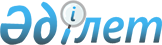 Көшелерге атау беру туралыАтырау облысы Қызылқоға ауданы Миялы ауылдық округі әкімінің 2022 жылғы 18 қаңтардағы № 3 шешімі. Қазақстан Республикасының Әділет министрлігінде 2022 жылғы 21 қаңтарда № 26602 болып тіркелді
      Қазақстан Республикасының "Қазақстан Республикасының әкімшілік-аумақтық құрылысы туралы" Заңының 14-бабының 4) тармақшасына, Қазақстан Республикасының "Қазақстан Республикасындағы жергілікті мемлекеттік басқару және өзін-өзі басқару туралы" Заңының 35-бабына сәйкес, Миялы ауылы тұрғындарының пікірін ескере отырып және Атырау облыстық ономастика комиссиясының 2021 жылғы 20 сәуірдегі қорытындысы негізінде ШЕШТІМ:
      1. Миялы ауылдық округі Миялы ауылының атауы жоқ келесі атауы жоқ көшелеріне атау берілсін:
      №1 атау жоқ көше - "Салық Зиманов" көшесі;
      №3 атау жоқ көше - "Күйші Дина" көшесі;
      №4 атау жоқ көше - "Әбілхайыр хан" көшесі;
      №5 атау жоқ көше - "Зейнолла Қабдолов" көшесі;
      №7 атау жоқ көше - "Хиуаз Доспанова" көшесі;
      №8 атау жоқ көше - "Бауыржан Момышұлы" көшесі;
      №9 атау жоқ көше - "Тәуелсіздік" көшесі.
      2. Осы шешімнің орындалуын бақылауды өзіме қалдырамын.
      3. Осы шешім оның алғашқы ресми жарияланған күнінен кейін күнтізбелік он күн өткен соң қолданысқа енгізіледі.
					© 2012. Қазақстан Республикасы Әділет министрлігінің «Қазақстан Республикасының Заңнама және құқықтық ақпарат институты» ШЖҚ РМК
				
      Миялы ауылдық округінің әкімі

С. Салыков
